CURRICULUM VITAE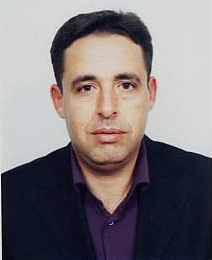 ADEL   TLILIAssistant ProfessorDepartment of Finance & InvestmentEconomics & Administrative Sciences CollegeImam Muhammad Ibn Saud Islamic University                     Riyadh-KSABorn: July 17, 1972,  Hbira-TunisiaTunisian NationalityMarried, three childrenLanguages spoken and written: Arabic, English, FrenchTelephone: (+966)   5 08 05 82 00E-mail: lidlltl@yahoo.frAddress:  7, Building 111, Prince Faisal Bin Saad Bin Abderrahman St.                                     AL WOROUD  District, Riyadh-KSAEDUCATION    DEGREESACADEMIC   APPOINTMENTSCOURSES   TAUGHTOTHER   PROFESSIONAL   ACTIVITIESResponsible of the Professional Master's of Innovation Engineering and Trade at High School of Commerce of Sfax, 2010-2012.Vice-Chairman of the Economics and Quantitative Methods Department at High School of Commerce of Sfax, 2010-2011.Supervisor of a national survey on innovation and R&D in SME's. National Technology Observatory. Ministry of High Education. 2004-2005.  Scientific council member at High School of Commerce of Sfax, 2002-2005.RESEARCH    FIELDSMacroeconomics, Finance of Innovation, Productivity, International Trade.RESEARCH   UNITActive member of the Unit of Research on Economic Dynamics and Environment: URDEE 99 / UR/06-10, Since 1999.PUBLICATIONS-  Adel TLILI and Ali CHKIR (2012), "A binomial analysis of innovation in SME’s in Tunisia ", Innovations, les Cahiers de l’Innovation, Vol 3, n° 39, p 145-167. http://www.cairn.info/revue-innovations.htm Adel TLILI and Ali CHKIR (2011), "A binomial analysis of innovation in SME’s in Tunisia ", ERF working paper series, n° 605.       http://www.erf.org.eg/cms.php?id=NEW_publication_details_working_papers&publication_id=1404 - Adel TLILI (2010), "Impact of the Imported R&D on the Total Factor Productivity in Tunisia ", Revue Valaque d’Etudes Economiques, Vol 15, n°1, p. 149-154. http://rvee.eu/index.php/archives/88-2010/81-rvee-volume-1-no-1.html -  Adel TLILI (2009), "Genesis, Characteristics and Evolution of the National System of Innovation in Tunisia ", Economies et Societés, Serie W, n°11, 6/2009, p. 1031-1048. http://www.ismea.org/ismea/dynamtech.11.html RESEARCH    WORKS  Adel TLILI (2011), « Innovation inequalities in the Maghreb : a comparison of some Indicators », paper presented at the 5th Annual Conference of the Mohamed V- Souissi University, Rabat, Morroco, December 27–29, 2011. http://www.um5s.ac.ma/index.php?option=com_content&view=article&id=610%3Acolloque-international--liberalisation-commerciale-et-dynamique-des-inegalites-du-27-au-29102011&catid=75%3A2011-2012&Itemid=136&lang=frAdel TLILI and Ali CHKIR (2011), « Binomial and Multinomial Analysis of Innovation in SME’s in Tunisia»,  paper presented at the 17th Annual Conference of the Economic Research Forum (ERF), Antalya, Turkey, March 20 –22, 2011. http://www.erf.org.eg/cms.php?id=conferences_details&conference_id=38Adel TLILI (2010), « Determinants of Innovation in Tunisia », Paper presented at the Second International Conference of GDRI-DREEM: “Innovations and Development”, Cairo, Egypt, the 13 and 14 of December, 2010. http://gdri-dreem.univ-tln.fr/fr/agenda.phpAdel TLILI (2009), « Economic Growth and Spatial Stratification of Income Inequality in Tunisia from 1985 to 2000», Paper presented at the First International Conference of GDRI-DREEM: “Inequality and Development in the Mediterranean Countries”, Istanbul in Turkey, the 21st-22nd and 23th of May, 2009. http://gdri-dreem.org/Adel TLILI (2008), « The impact of European R&D on total factor productivity in Tunisia », Paper presented at the 24th days of the Third-World Development, Saint Louis in Senegal, the 20th-21st and 22nd of May, 2008.Adel TLILI (2008), « The domestic potential of R&D and innovation in Tunisia : an evaluation with regards to four indicators », Paper presented at the 24th days of the Third-World Development, Saint Louis in Senegal, the 20th-21st and 22nd of May, 2008. Adel TLILI (2006), « The effects of domestic and foreign R&D spillovers on total factor productivity: an attempt for assessment in the case of Tunisia », Thesis of doctorate, Faculty of Economics and Management, Sfax.Adel TLILI and Ali CHKIR (2006), « Growth and rural and urban inequality in Tunisia», Paper was presented on the 10th Euro Mediterranean Meeting, 4 and 5 of November, University of Cairo, Egypt.  http://www.unice.fr/CEMAFI/pdf/REM10Prog.pdfAdel TLILI (1999), « R&D and economic growth: the case of Tunisian manufacturing industry », Research Report of Profound Study Diploma, Sfax.CONFERENCES   PARTICIPATIONSSpeaker at the 5th Annual Conference of the Mohamed V- Souissi University, Rabat, Morroco, December 27–29, 2011.Speaker at the 17th Annual Conference of the Economic Research Forum (ERF), Antalya, Turkey, March 20 –22, 2011.Speaker at the Second International Conference of GDRI-DREEM: “Innovations and Development”, Cairo, Egypt, the 13 and 14 of December, 2010.Speaker at the First International Conference of GDRI-DREEM: “Inequality and Development in the Mediterranean Countries”, Istanbul in Turkey, the 21st-22nd and 23th of May, 2009.Speaker at  the 24th days of the Third-World Development, Saint Louis in Senegal, the 20th-21st and 22nd of May, 2008.Speaker at the Third-World Development, Saint Louis in Senegal, the 20th-21st and 22nd of May, 2008. Chairman at the first conference: "Micro Evidence on Innovation in Developing Economies", organized by the United Nations University, Maastricht, the Netherlands, May the 31st and the 1st and 2nd June, 2007. http://www.merit.unu.edu/MEIDE/papers/2007/« Doctorate School », Doctorate Seminar organized by GDRI-EMMA and CEMAFI, Nice on the 25 th and 26 th of March, 2004.TRAINING« Shariaa examination mechanisms of shares and purification of their profits »  a workshop organized by SABIC Chair for Islamic Market Studies and IMAM university. Riyadh,   December, 27, 2012«Panel Data Econometrics on EVIEWS and STATA» a training organized by Optimum Consulting, Research and Training,  Sfax,  October, 9 and 10,  2010.«The Invention Patents », a training school organized by the University of Sfax and the Network of Equipments and Competence, Sfax, from February the 05th to the 07 th, 2008.« The power of self-confidence », a comprehension seminar organized by the Ibrahim Elfiki International Enterprises Inc, Sfax, the 10 th and the 11th November, 2007.« The school of innovation », a training school organized by CETIME-Tunisia and CETIM-France, Sfax, the 1st and the 2nd march, 2007.Two-month training in SOTACIB firm, 1995.One-month training into Applied Economic Research Laboratory (LAREA), Sfax, 1995.COMPUTER   SKILLSI'm familiar with the following list of softwares: Word, Excel, PowerPoint, TSP, EVIEWS, RATS, SPSS, STATA.LANGUAGES  SPOKEN  AND  WRITTENArabic, French and English (TOIEC Certificate 164/180)OTHER  ACTIVITIES  AND  INTERESTSI practice sport regularly.I love to travel and to communicate with others I do voluntary work in the field of civil service.2013Qualification Degree to Supervise Researches (Economics)First honors Economics and Management College, Sfax.2006Doctorate Degree (Economics)First honors with the congratulations of the juryFaculty of Economics and Management, Sfax.1999Master’s Degree of Economics First honorsFaculty of Economics and Management, Sfax. 1996Bachelor’s degree of Economics Second honorsFaculty of Economics and Management, Sfax.1992General Certificate of Secondary Education (Baccalaureate), Section: Math, average.Secondary School Ali Belhouane, Sfax.Assistant ProfessorDepartment of Finance & InvestmentAdministrative Sciences College Imam Muhammad Ibn Saud Islamic UniversityRiyadh-KSA2012-2015Assistant ProfessorDepartment of Economics & Quantitative MethodsHigh School of Commerce Sfax University- Tunisia2000-2012Teaching AssistantDepartment of Economics Economics & Management CollegeSfax University- Tunisia1998-2000GraduateEconomics of InnovationEconomics of Information and KnowledgeEndogenous Growth TheoryInternational EconomicUndergraduate Monetary and Banking Economy Principles of financeMicroeconomicsMacroeconomicsFinancial MathematicsStatistics and Econometrics.